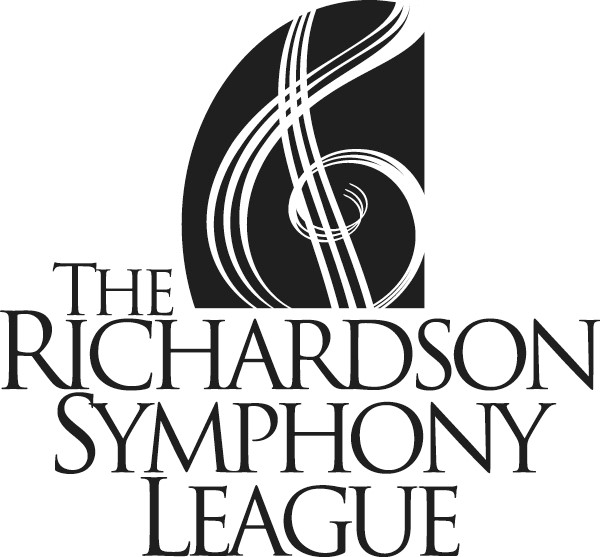 Debutante/Honor Guard Concert Attire DebutantesBlack dress: floor length all around (no high/low hemlines).  Must be solid black with no sparkles and not low cut.  Can be short or long sleeved.  Matching black evening sweater/shrug/jacket- REQUIRED; shoulders must be coveredBlack shoes: no sandals or flip flops Suggestions where to buy: David’s Bridal, Macy’s, Dillards (North Park Macy’s/Dillards has a good selection), Azazie (online) or places that sell bridesmaid dresses						 ______________________________________________________________Honor GuardsBlack classic-cut tuxedoBlack cummerbund and bow tie	Black dress shoesSuggestions where to buy: K&G, ISW, Joseph A Banks, Men’s Warehouse, JC Penney Nametags should be work at all Debutante/Honor Guard events